Дистанционноезадание для учащихсяФИО педагога: Фролова Тамара ВладимировнаПрограмма: «Чудеса из картона»Объединение: «Чудеса из картона» 1-2 я группаДата занятия по рабочей программе: 02. 02.2021 г. Тема занятия: Изготовление простейших разверток.Задание: Макет грузового автомобиля из бумаги.Материалы: лист бумаги, карандаш, линейка, ластик, ножницы, клей ПВА либо клеящий карандаш, кисточка для клея.Автомобиль – это самоходное транспортное средство, предназначенное для движения по суше, за исключением железнодорожного транспорта.Порядок выполнения: Начертите развертку автомобиля на плотную бумагу. 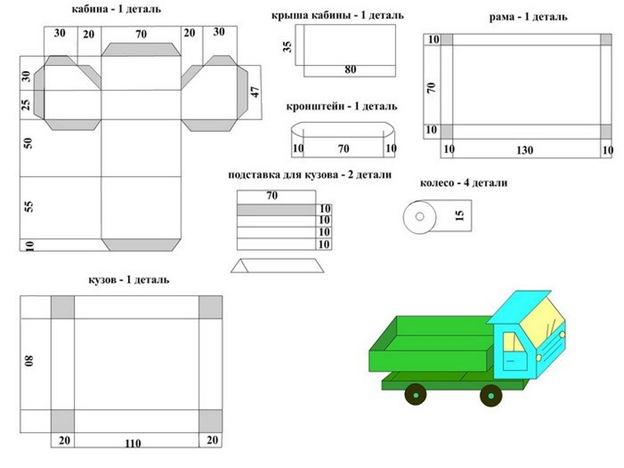 Результат сдать педагогу: 09.02.2021 г.Результат сфотографировать и прислать мне на электронную почту tamara552011v@mail.ru или на viber 89086675886